Quiz 2 :                           Digital Logic Design 750231                                                  07/04/2015Name :                                                                                                  Student #:Choose the correct answers in the following questions:What is the output X if both inputs A and B are 0?X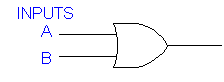 01A 'B 'For a three inputs (A,B C) OR gate, what inputs are needed if output=0?A=0, B=0, C=1A=0, B=1, C=0A=0, B=0,C=0A=1, B=1, C=1What is the output X if input A=1, B=0 and C=1?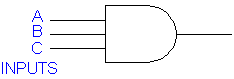 01A CHalf adder circuit is ______. a. Half of an AND gate b. A circuit to add two bits together c. Half of a NAND gate d. none of aboveHalf adder consists of. …… and …..Gates a. EX-OR, AND b. EX-OR, OR c. EX-OR, NOT d. None of the above